        Konkurs plastyczny dla gdyńskich przedszkoli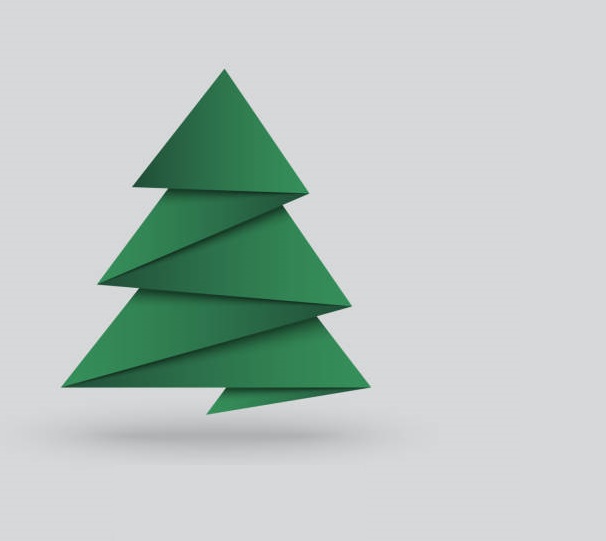                        "CHOINKA INACZEJ”                                                                                                         Propozycja zastąpienia tradycyjnej,                                   bożonarodzeniowej choinki                                                                                                                            Organizator konkursu:                                                                        Przedszkole nr 6 w Gdyni Więcej informacji oraz regulamin na stronie: www.przedszkole6gdynia.pl https://www.facebook.com/ Przedszkole-nr6-w-Gdyni 